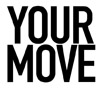 Pay Attention to the Tension1 Samuel 24: 1-15Question #3: Is there a tension to which I need to pay attention?Big Idea: David’s actions in 1 Samuel 24: 1-15 raise 3 questions that help us pay attention to a tension in order to determine God’s will.I. Do you detect a “t_________” during a “God thing”? A) R_____________ a “God thing” moment 2-4aB) R_________ there can be tensions during “God thing” momentsC) R____________ we can’t control outcomes—God doesII. Are you acting on your c_________ or out of convenience?A) David slashed Saul’s h_____________ not his throat 4bB) David followed his c__________ not his companions 5-7 & 11III. Have you determined to let God decide the r__________?A) David let his a__________ speak for him 8-11B) David left the outcome in God’s h__________ 12 & 15